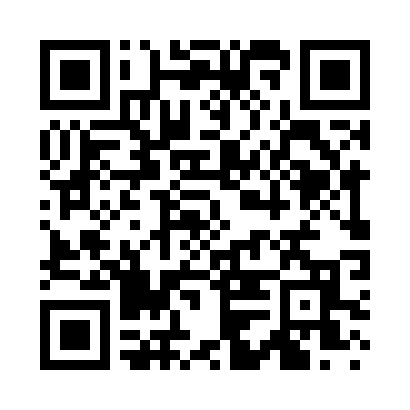 Prayer times for Coryville, Nevada, USAWed 1 May 2024 - Fri 31 May 2024High Latitude Method: Angle Based RulePrayer Calculation Method: Islamic Society of North AmericaAsar Calculation Method: ShafiPrayer times provided by https://www.salahtimes.comDateDayFajrSunriseDhuhrAsrMaghribIsha1Wed4:365:5712:524:417:479:092Thu4:345:5612:524:417:489:103Fri4:335:5512:524:417:499:124Sat4:315:5412:524:417:509:135Sun4:305:5212:524:427:519:146Mon4:285:5112:514:427:529:157Tue4:275:5012:514:427:539:178Wed4:265:4912:514:427:549:189Thu4:245:4812:514:427:559:1910Fri4:235:4712:514:437:569:2011Sat4:225:4612:514:437:579:2212Sun4:205:4512:514:437:589:2313Mon4:195:4512:514:437:589:2414Tue4:185:4412:514:437:599:2515Wed4:175:4312:514:448:009:2616Thu4:165:4212:514:448:019:2817Fri4:145:4112:514:448:029:2918Sat4:135:4012:514:448:039:3019Sun4:125:4012:514:448:049:3120Mon4:115:3912:514:458:059:3221Tue4:105:3812:524:458:059:3422Wed4:095:3712:524:458:069:3523Thu4:085:3712:524:458:079:3624Fri4:075:3612:524:468:089:3725Sat4:065:3612:524:468:099:3826Sun4:065:3512:524:468:099:3927Mon4:055:3512:524:468:109:4028Tue4:045:3412:524:478:119:4129Wed4:035:3412:524:478:129:4230Thu4:025:3312:534:478:129:4331Fri4:025:3312:534:478:139:44